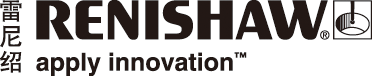 CCMT2016雷尼绍精益求精  开启创新测量新征程第九届中国数控机床展览会 (CCMT2016) 将于2016年4月11-15日在上海新国际博览中心举办。作为
CIMT的姊妹展，CCMT2016是本年度国内规模最大、知名度最高的机床展会，备受重视和瞩目。凭借其行业盛誉，本届展会汇聚了众多国家和地区的企业，展品涵盖全球众多的创新技术与产品，展会规模宏大，再创历史新高。作为世界领先的测量与过程控制解决方案供应商，雷尼绍将携专业团队再次亮相盛会，旗下一系列革新测量的领导产品也将惊艳返场，其中便包括突破性创新REVO-2多传感器五轴测量系统、新型Equator™多功能比对仪、Primo™系统、金属增材制造系统等在内的重磅产品。当前中国经济正处在产业升级转型的重要历史时期，CCMT2016展会的主题定位恰恰反映这一时代背景，即：新环境、新格局、新作为。雷尼绍始终坚持精益求精、求索创新，与本届CCMT秉持的理念高度契合；其不断创造出惊喜，凭借革命性产品和解决方案，致力于在新环境新格局下开启新征程。展会期间，雷尼绍还将于4月13日下午13:30举办专场技术交流会，主题为“雷尼绍在机器人行业的解决方案”及“金属增材制造技术最新行业应用”（N3-M43会议室）。此次技术交流会旨在介绍雷尼绍产品在机器人行业的解决方案，以及讲解制造过程中的全面过程控制技术及金属增材制造技术（激光金属3D打印）最新行业应用。我们期待与您面对面交流，一起探讨和分享最新的创新技术以及应用经验。在现场除了可以体验最先进的产品和优质的服务外，更有微信扫码送礼等各类丰富活动。雷尼绍与您相约CCMT2016，届时欢迎您莅临展位N3-601。新型REVO®多传感器五轴测量系统雷尼绍隆重地宣布推出REVO-2，这是一款全新升级的产品，是用于坐标测量机 (CMM) 的革命性多传感器五轴测座。REVO-2及其全新坐标测量机控制器UCC S5在借鉴成功的REVO多传感器系统基础上推陈出新，具有更强大的功率和通信能力，可使用RVP影像测头等最新的REVO传感器。该测座还可以扩大在负A轴上的移动范围，从而提高工件的可测触性并降低测针设定的复杂性。展会上，REVO-2精准创新测量的现场演示一定会让您不虚此行。Equator多功能比对仪雷尼绍灵活的Equator比对仪现在配有全新开发的INTUO™比对测量软件和行业标准TP20触发式测头。
INTUO可使各种工件的比对测量过程变得简单和自动化 — 减少了比对测量的不一致性，从而降低了废品率，同时确保识别出超差工件。此外，雷尼绍还推出Equator比对仪按钮式界面 (EBI)，车间操作人员通过按钮即可进行控制，省去了鼠标和键盘操作。INTUO具有智能功能，工程师经过简单培训后，在几分钟内就可以设定工件的触发式比对测量。莅临展会现场即刻体验Equator比对仪高效灵活的测量控制解决方案。雷尼绍Primo系统机床测头是精密制造技术的基础。Primo系统采用“即付即用”模式，确保了用户可负担的前期投资成本、具有吸引力的购买价格和快速的投资回报，此外还包括GoProbe软件和培训组件、Primo Total Protect（全方位无忧保障方案）更换服务，让各类规模的制造商都可触及高端制造，享受到自动设定的所有优点。了解详细产品信息，请访问雷尼绍网站：坐标测量机测头 – www.renishaw.com.cn/cmm比对仪 – www.renishaw.com.cn/gaugingPrimo系统 – www.renishaw.com.cn/primo增材制造系统 – www.renishaw.com.cn/additive完